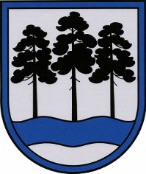 OGRES  NOVADA  PAŠVALDĪBAReģ.Nr.90000024455, Brīvības iela 33, Ogre, Ogres nov., LV-5001tālrunis 65071160, e-pasts: ogredome@ogresnovads.lv, www.ogresnovads.lv PAŠVALDĪBAS DOMES SĒDES PROTOKOLA IZRAKSTS60.Par grozījumiem Ogres novada pašvaldības domes 2022. gada 30. decembra lēmumā “Par Ogres novada Sociālā dienesta amatu klasificēšanas rezultātu apkopojuma apstiprināšanu” Ogres novada pašvaldībā (turpmāk – Pašvaldība) saņemta Ogres novada Sociālā dienesta 2024. gada 2. aprīļa vēstule Nr. 1.1-18/515 “Par izmaiņām amatu un amatalgu likmju sarakstā” (reģistrēta Pašvaldībā 2024. gada 3. aprīlī ar Nr. 2-4.1/1804) par grozījumiem Ogres novada Sociālā dienesta personāla amatu un amatalgu likmju sarakstā sakarā ar Dienas aprūpes centra un Rehabilitācijas centra bērniem ar funkcionāliem traucējumiem, Grupu dzīvokļu un Atelpas brīža pakalpojuma pieaugušām personām ar garīga rakstura traucējumiem pakalpojumu sniegšanu.Pamatojoties uz Pašvaldību likuma 10. panta pirmās daļas 8. punktu, Valsts un pašvaldību institūciju amatpersonu un darbinieku atlīdzības likuma pārejas noteikumu 52. punktu un Ministru kabineta 2022. gada 26. aprīļa noteikumu Nr. 262 “Valsts un pašvaldību institūciju amatu katalogs, amatu klasifikācijas un amatu apraksta izstrādāšanas kārtība” 25. punktu, balsojot: ar 21 balsi "Par" (Andris Krauja, Artūrs Mangulis, Atvars Lakstīgala, Dace Kļaviņa, Dace Māliņa, Dace Veiliņa, Daiga Brante, Dzirkstīte Žindiga, Egils Helmanis, Gints Sīviņš, Indulis Trapiņš, Jānis Iklāvs, Jānis Kaijaks, Jānis Siliņš, Kaspars Bramanis, Pāvels Kotāns, Raivis Ūzuls, Rūdolfs Kudļa, Santa Ločmele, Toms Āboltiņš, Valentīns Špēlis), "Pret" – nav, "Atturas" – nav, "Nepiedalās" – nav, Ogres novada pašvaldības dome NOLEMJ:Izdarīt Ogres novada pašvaldības domes 2022. gada 30. decembra lēmumā “Par Ogres novada Sociālā dienesta amatu klasificēšanas rezultātu apkopojuma apstiprināšanu” (protokola izraksts Nr. 30, 1.) šādus grozījumus: aizstāt pielikuma 29. punkta kolonnā “Amata vienību skaits” skaitli “1” ar  skaitli “0,5”;svītrot pielikuma 33. punktu;svītrot pielikuma 34. punktu;svītrot pielikuma 35. punktu;svītrot pielikuma 36. punktu;aizstāt pielikuma 44. punkta kolonnā “Amata vienību skaits” skaitli “1” ar  skaitli “0,5”;izteikt pielikuma 59. punktu šādā redakcijā:papildināt pielikumu ar 59.1 punktu šādā redakcijā:aizstāt pielikuma 61. punkta kolonnā “Mēnešalgas grupa” skaitli “5” ar  skaitli “4”;aizstāt pielikuma 62. punkta kolonnā “Amata vienību skaits” skaitli “1” ar     skaitli “0,5”;papildināt pielikumu no 72. punkta līdz 74. punktam šādā redakcijā:Noteikt, ka grozījumi Ogres novada Sociālā dienesta amatu klasificēšanas rezultātu apkopojumā stājas spēkā 2024.gada 2.maijā. Kontroli par lēmuma izpildi uzdot Ogres novada pašvaldības izpilddirektora vietniekam.(Sēdes vadītāja,domes priekšsēdētāja E. Helmaņa paraksts)Ogrē, Brīvības ielā 33                  Nr.6 2024. gada 25. aprīlī59. Grupu dzīvokļa un Atelpas brīža pakalpojumu vadītājs1343 0336V110,559.1 Sociālais darbinieks2635 0143.1V A9172.Mākslas terapeits2269 086.1II C80,573.Logopēds2266 036/6.1II C80,574.Masieris3255 016.2IVA61